PRACTICA 1Ejercicio 1: Realiza lo que se indica en cada uno de los siguientes incisos.Captura el contenido dentro de la celda, de acuerdo a la información que se muestra en la siguiente tabla.Obtén el nombre de los meses del año: ubica el apuntador en A1 y activa la secuencia corta para realizar el proceso de Copiar.Selecciona el rango hasta la celda L1 y activa la secuencia corta para realizar el proceso de Pegar.Obtén una lista de números disminuidos, para ello selecciona el rango de C5:C6Activa el menú Edición y elige la opción Copiar.Selecciona el rango desde C5:C17, activa el menú Edición y selecciona la opción Pegar.Obtén una lista de números aumentados, para realizarlo selecciona el rango de E5:E6.Activa el menú Edición y elige la opción Copiar.Selecciona el rango de E5:E18 y activa la secuencia corta para realizar el proceso de Pegar.Obtén el nombre de los días de la semana, para esto ubica el apuntador en G4.Una vez que la celda está seleccionada ubica el apuntador en el extremo inferior derecho, deberás observar una forma similar a la que señala la flecha en la siguiente figura.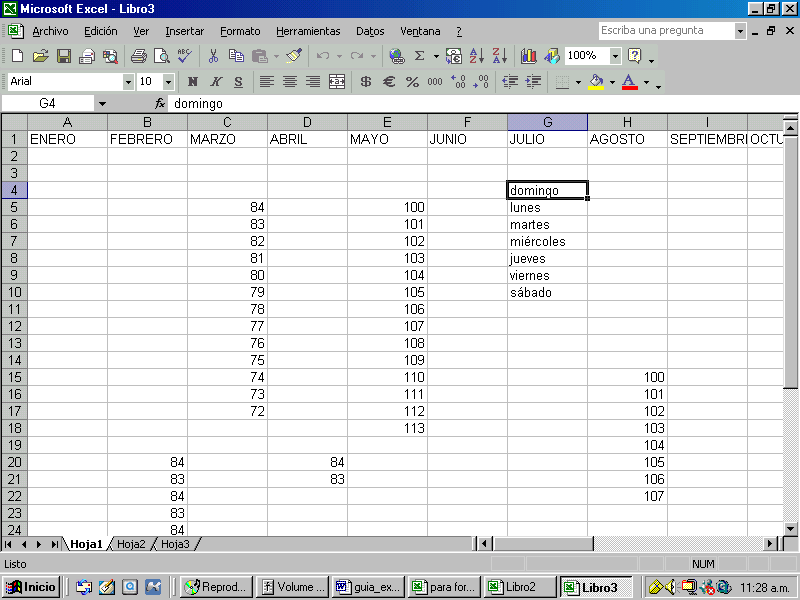 Mantén pulsado el botón izquierdo del ratón y arrastra hasta la celda G10.Compara los resultados que obtuviste con los que se muestran en la siguiente figura.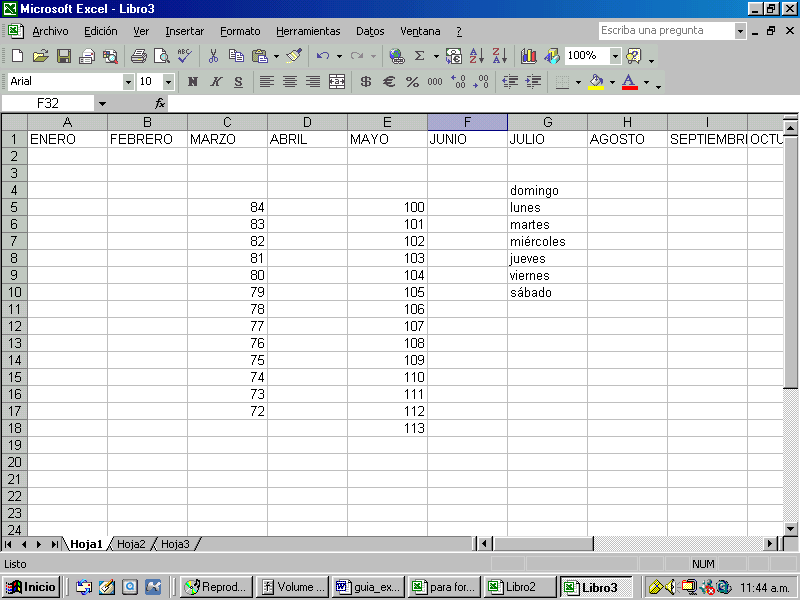 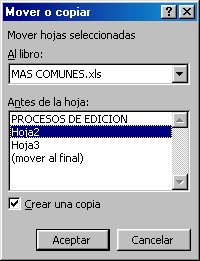 Asigna el siguiente nombre al libro: MAS_COMUNESAsigna el siguiente nombre a la hoja: PROCESOS DE EDICIONCrea una copia de la hoja: activa el menú contextual (en la pestaña de la hoja actual) y selecciona la opción Mover o Copiar.Verifica que la información se encuentre tal y como lo indica la figura de la derechaDespués de pulsar “Aceptar”, observa que existe otra hoja llamada PROCESOS DE EDICION(2), ingresa a ella.Marca el rango de C5:C17, activa el Menú Contextual y selecciona la opción Cortar.Ubica el apuntador en A4, activa el Menú Contextual y selecciona la opción Pegar.Selecciona el rango de E5:E17 y activa la secuencia corta para realizar el proceso de Cortar.Ubica el apuntador en B4 y activa la secuencia corta para realizar el proceso de Pegar.Marca el rango de G4:G10, activa el menú Edición y selecciona la opción Cortar.Ubica el apuntador en C4, activa el Menú Contextual y selecciona la opción Pegar.Borra el rango de H1:L1 así como el contenido de la celda E18.Marca el rango de A1:A2, activa el Menú Contextual y selecciona la opción Insertar.Activa el botón de radio correspondiente a “Insertar toda una fila”, pulsa el botón Aceptar.Selecciona el rango de A1:G1 y combina las celdas.Captura dentro de las celdas combinadas el siguiente rótulo: PROCESOS QUE MAS COMUNMENTE UTILIZA EL USUARIO.Guarda el libro y compara los resultados que obtuviste con el contenido de la siguiente figura: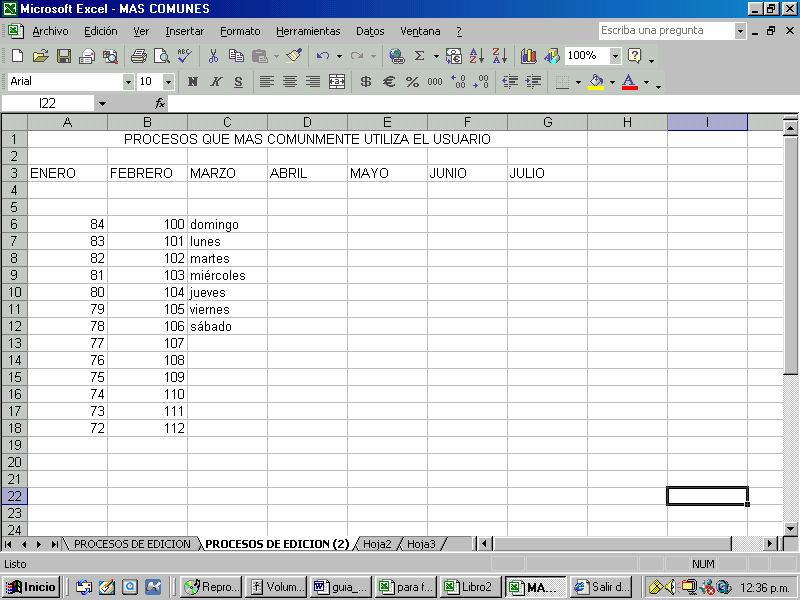 CELDACELDACONTENIDOCOLUMNAFILACONTENIDOA1ENEROC584C683E5100E6101G4domingo